	На виконання завдання 1.1 підпрограми 9 комплексної програми Сумської міської об’єднаної територіальної громади «Освіта на 2019 – 2021 роки», затвердженої рішенням Сумської міської ради від 19 грудня 2018 року                              № 4326 - МР (зі змінами), та з метою створення сприятливих умов для розвитку, підтримки, стимулювання обдарованих дітей, учнівської молоді, керуючись пунктом 20 частини 4 статті 42 Закону України «Про місцеве самоврядування в Україні»:1. Призначити з 01.09.2020 до 31.12.2020 двадцять іменних стипендій міського голови м. Суми обдарованим учням - переможцям міжнародних, всеукраїнських олімпіад, турнірів, конкурсів у розмірі 425 (чотириста двадцять п’ять) гривень кожна згідно з додатком 1 до розпорядження.	2. Департаменту фінансів, економіки та інвестицій Сумської міської ради (Липова С.А.) забезпечити фінансування стипендій учням - переможцям міжнародних, всеукраїнських олімпіад, турнірів, конкурсів у сумі 34 000 (тридцять чотири тисячі) гривень по КПКВК 0611162 «Інші програми та заходи у сфері освіти» та КЕКВ 2730 «Інші виплати населенню».	3. Управлінню освіти і науки Сумської міської ради (Данильченко А. М.) здійснити з 01.09.2020 до 31.12.2020 виплату двадцяти іменних стипендій згідно з додатком 2 до розпорядження.		4. Контроль за виконанням розпорядження покласти на заступника міського голови з питань діяльності виконавчих органів ради Мотречко В.В.Міський голова                                                                                      О.М. ЛисенкоДанильченко А. М. 32-78-05Розіслати: Мотречко В.В., Данильченко А. М., Липовій С. А2С П И С О Кобдарованих учнів -  переможців всеукраїнських олімпіад, турнірів, конкурсів, яким призначаються стипендії міського голови  у 2020/2021 навчальному роціНачальник управління освіти і наукиСумської міської ради							А.М. Данильченко6Кошторисвитрат для виплати стипендій міського голови м. Суми учням-переможцям олімпіад, турнірів, конкурсівНачальник управління освіти і наукиСумської міської ради                                                           А.М. Данильченко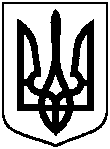 РОЗПОРЯДЖЕННЯРОЗПОРЯДЖЕННЯРОЗПОРЯДЖЕННЯРОЗПОРЯДЖЕННЯМІСЬКОГО ГОЛОВИМІСЬКОГО ГОЛОВИМІСЬКОГО ГОЛОВИМІСЬКОГО ГОЛОВИм. Сумим. Сумим. Сумим. Сумивід     14.09.2020      №    269-Р      від     14.09.2020      №    269-Р      від     14.09.2020      №    269-Р      Про виплату стипендій міського голови м. Суми обдарованим учням - переможцям олімпіад, турнірів, конкурсів Про виплату стипендій міського голови м. Суми обдарованим учням - переможцям олімпіад, турнірів, конкурсів Про виплату стипендій міського голови м. Суми обдарованим учням - переможцям олімпіад, турнірів, конкурсів Начальник управління освіти і науки Сумської міської радиА.М. ДанильченкоЗаступник міського голови з питань діяльності виконавчих органів радиВ.В. МотречкоДиректор департаменту фінансів, економіки та інвестицій Сумської міської радиС.А. ЛиповаНачальник відділу протокольної роботи та контролю Сумської міської радиЛ.В. МошаНачальник правового управління Сумської міської радиО.В. ЧайченкоЗаступник міського голови, керуючий справами виконавчого комітетуЮ.А. ПавликДодаток 1до розпорядження міського головивід  14.09.2020       № 269-Р№з/пПрізвище, ім’я, по батькові учняКласЗаклад освітиДосягнення№з/пПрізвище, ім’я, по батькові учняКласЗаклад освітиДосягнення1Рижкова Анастасія Андріївна11Комунальна установа Сумська загальноосвітня школа І-ІІІ ступенів № 18, м. Суми, Сумської області Переможець ІІІ етапу всеукраїнської учнівської олімпіади з української мови та літератури, Міжнародного мовно-літературного конкурсу  учнівської та студентської молоді імені Тараса Шевченка, Міжнародного конкурсу з української 
мови імені Петра Яцика.2Доля Артем Олексійович11Комунальна установа Сумська класична гімназія Сумської міської радиПереможець ІІІ етапу всеукраїнських учнівських олімпіад з хімії, фізики3Головашова Софія Олексіївна10Комунальна установа Сумська класична гімназія Сумської міської радиПереможець ІІІ етапу всеукраїнських учнівських олімпіад з німецької мови, англійської мови.4Пурдес Олег Володимирович9Комунальна установа Сумська класична гімназія Сумської міської радиПереможець ІІІ етапу всеукраїнських учнівських олімпіад з біології, хімії.5Коржилова Анастасія Анатоліївна11Комунальна установа Сумська гімназія № 1            м. Суми, Сумської областіПереможець ІІІ етапу всеукраїнських учнівських олімпіад з англійської мови, німецької мови, ІІ етапу Всеукраїнського конкурсу-захисту науково-дослідницьких робіт учнів-членів МАН України.  6Глазунова Ольга Дмитрівна11Комунальна установа Сумська спеціалізована школа І-ІІІ ступенів  № 10 ім. Героя Радянського Союзу О. А. Бутка, м. Суми, Сумської області  Переможець ІІІ етапу всеукраїнських учнівських олімпіад з англійської мови, математики, хімії, ІІ етапу Всеукраїнського конкурсу-захисту науково-дослідницьких робіт учнів-членів МАН України.  7Руденко Анастасія Володимирівна11Комунальна установа Сумська спеціалізована школа І-ІІІ ступенів  № 10 ім. Героя Радянського Союзу О. А. Бутка, м. Суми, Сумської області  Переможець ІІІ етапу всеукраїнської учнівської олімпіади з фізики, ІІ етапу Всеукраїнського конкурсу-захисту науково-дослідницьких робіт учнів-членів МАН України.  8Ісаков Дмитро Олександрович11Комунальна установа Сумська спеціалізована школа І-ІІІ ступенів  № 10 ім. Героя Радянського Союзу О. А. Бутка, м. Суми, Сумської області  Переможець ІІІ етапу всеукраїнських учнівських олімпіад з української мови та літератури,  німецької мови.9Сугоняко Софія Олександрівна10Комунальна установа Сумська спеціалізована школа І-ІІІ ступенів  № 10 ім. Героя Радянського Союзу О. А. Бутка, м. Суми, Сумської області  Переможець ІІІ етапу всеукраїнських учнівських олімпіад з математики, правознавства.10Могильна Ксенія Олегівна11Комунальна установа Сумська спеціалізована школа І-ІІІ ступенів  № 10 ім. Героя Радянського Союзу О. А. Бутка, м. Суми, Сумської області  Переможець ІІ етапу Всеукраїнського конкурсу-захисту науково-дослідницьких робіт учнів-членів МАН України.  11Приходько Ангеліна Андріївна9 Комунальна установа Сумська спеціалізована школа І-ІІІ ступенів  № 10 ім. Героя Радянського Союзу О. А. Бутка, м. Суми, Сумської області  Переможець Міжнародного конкурсу «Сузір’я Gold Europe 2020», дипломант Всеукраїнського конкурсу «Слобожанські візерунки».12Харьков Денис В’ячеславович11Комунальна установа Сумська загальноосвітня школа І-ІІІ ступенів № 15 ім. Дмитра Турбіна,               м. Суми, Сумської областіПереможець ІІІ етапу всеукраїнських учнівських олімпіад з інформатики та інформаційних технологій.13Кізенко Марія Олександрівна9Комунальна установа Сумська загальноосвітня школа І-ІІІ ступенів № 15 ім. Дмитра Турбіна,               м. Суми, Сумської областіПереможець ІІІ етапу всеукраїнських учнівських олімпіад з географії, трудового навчання.14Кисляк Богдан Павлович11Заклад загальної середньої освіти №21 Сумської міської радиПереможець ІІІ етапу всеукраїнської учнівської олімпіади з історії,  ІІ етапу Всеукраїнського конкурсу-захисту науково-дослідницьких робіт учнів-членів МАН України.  15Сергієнко Катерина Миколаївна10Заклад загальної середньої освіти № 21 Сумської міської ради Переможець ІІІ етапу всеукраїнської учнівської олімпіади з української мови та літератури, Міжнародного мовно-літературного конкурсу  учнівської та студентської молоді імені Тараса Шевченка.16Буряс Василь Васильович10Комунальна установа Сумська спеціалізована школа І-ІІІ ступенів № 25, м. Суми, Сумської областіПереможець ІІІ етапу всеукраїнських учнівських олімпіад з історії, географії.17Марченко Нікіта Романович9Комунальна установа Сумська спеціалізована школа І-ІІІ ступенів  № 1 м. Суми, Сумської областіПереможець ІІІ етапу всеукраїнської учнівської олімпіади з англійської мови, ІІ етапу Всеукраїнського конкурсу-захисту науково-дослідницьких робіт учнів-членів МАН України.18Чучман Даріна Євгенівна7Комунальна установа Сумська спеціалізована школа І-ІІІ ступенів  № 7 імені Максима Савченка Сумської міської радиПереможець Міжнародного мовно-літературного конкурсу  учнівської та студентської молоді імені Тараса Шевченка,Міжнародного конкурсу з української 
мови імені Петра Яцика.19Чернецький Роман Олександрович 9Комунальна установа Сумська спеціалізована школа І-ІІІ ступенів  № 29 м. Суми, Сумської областіПереможець ІІІ етапу всеукраїнських учнівських олімпіад з української мови та літератури, історії, Міжнародного мовно-літературного конкурсу  учнівської та студентської молоді імені Тараса Шевченка.20Діжевський Денис Олександрович7Комунальна установа Сумська спеціалізована школа І-ІІІ ступенів  № 29 м. Суми, Сумської областіПереможець Міжнародного проєкту «ARTAXIS», дипломант всеукраїнських конкурсів «Щаслива родина- квітуча Україна», «Наше мирне небо».Додаток 2до розпорядження міського головивід     14.09.2020     №   269-Р     Кількість учнівРозмір стипендіїгрн.Кількість місяцівСума виплатгрн.20425434 000УсьогоУсьогоУсього34 000